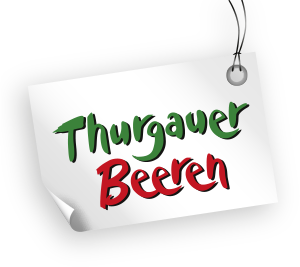 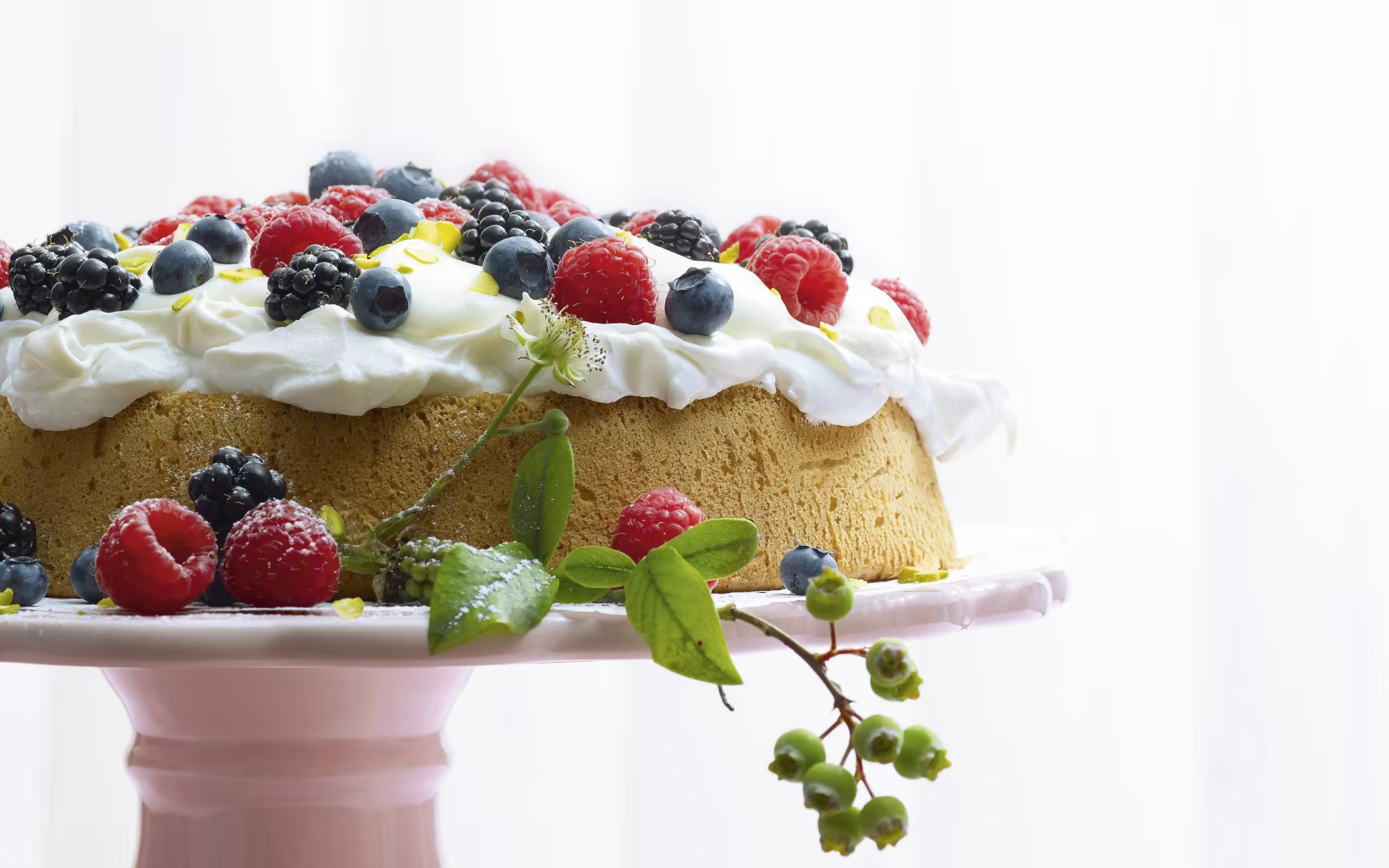 Beerentorte (Vegi)ZutatenSpringform 20-22 cm ØFür 8-10 StückBackpapierBoden:3	 Eiweiss1 Prise	Salz60 g	Zucker2 TL	Vanillezucker3	Eigelb60 g	Mehl1 Msp.	Backpulver50 g	Butter, flüssig, ausgekühltMeringuage:2	Eiweiss1 Prise	Salz60 g	Zucker1 TL	Anis, im Mörser zerstossenCrème:150 g	Schweizer Mascarpone5 EL	Puderzucker1	Limette, abgeriebene Schale und einige Tropfen Saft2,5 dl	Rahm, steif geschlagen400 g	gemischte Beeren, z.B. Brombeeren, Heidelbeeren und Himbeeren2 EL	Pistazien, fein gehackt	Puderzucker zum BestäubenZubereitungOfen auf 180°C Ober-/Unterhitze vorheizen (Heissluft/Umluft 160°C).Butter rühren, bis sich Spitzchen bilden. Zucker und Salz dazurühren. Eier nach und nach beifügen und rühren, bis die Masse hell ist. Mehl, Maisstärke und Backpulver mischen, dazusieben und darunterrühren. Frische oder noch gefrorene Beeren darunterziehen.Teig in die mit Backpapier ausgekleidete Form geben. Auf der untersten Rille des vorgeheizten Ofens 55-65 Minuten backen. Herausnehmen, kurz in der Form stehen lassen, aus der Form nehmen und auf einem Kuchengitter auskühlen lassen.Vor dem Servieren mit Puderzucker und Beeren garnieren.1 Stück enthält:Energie: 967kJ / 231kcal, Fett: 12g, Kohlenhydrate: 26g, Eiweiss: 4gQuelle: Swissmilk